Sec1 Sci P7e EQ Energy and energy resources 79marks 18PgsQ1.          Energy comes from a variety of sources.          Complete the table below.          The first one has been done for you.5 marksQ2.          Coal is a non-renewable energy resource.(a)     Give two other non-renewable energy resources.1. ..................................................................................................................2. ..................................................................................................................2 marks          Wood is a renewable energy resource.(b)     Why can wood be described as a renewable energy resource?………… ………… ………… ………… ………… ………… ………… ………… ……….. ………..  1 mark (c)     Give two other renewable energy resources.1. ..................................................................................................................2. ..................................................................................................................2 marks(d)     Complete the statement below to describe what happens when wood burns.When wood burns, chemical energy in the wood is transformedinto .............................. energy, which is transferred to the surroundings.1 markQ3.          Each of these things found in the home uses a different fuel.          Draw one line from each item to the fuel it uses.          Use each fuel only once.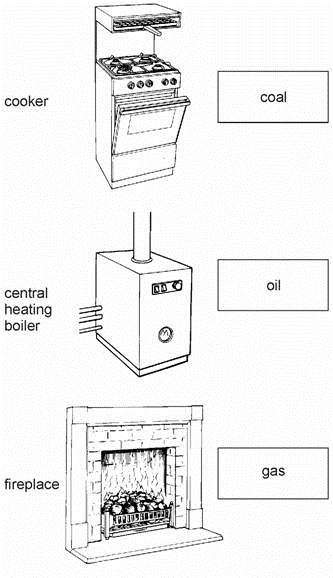 3 marksQ4.          Oil is an important energy resource. It provides about 38% of the energy used for transport, heating and generating electricity.(a)     The energy stored in oil came from the Sun.Describe how energy from the Sun became stored in oil...........................................................................................................................................................................................................................................2 marks(b)     (i)      Oil can be described as a non-renewable energy resource. Explain why.………… ………… ………… ………… ………… ………… ………… ………… ……….. ………..  1 mark (ii)     Tick the boxes by two other non-renewable energy resources.coal                                               wind            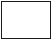 solar                                              tidal             natural gas                                    wave           2 marksQ5.          (a)     Many substances burn. Some of them are used as fuels. Some fuels are burned in power stations to generate electricity.Tick the boxes by the two fuels which are most often burned in power stations.2 marks (c)     Some power stations do not burn fuels. They use other energy resources to generate electricity.          Give two energy resources which are not fuels and which are used to generate electricity.1  .................................................................................................................2  .................................................................................................................2 marksQ6.          Peter burns a piece of crispbread to find out how much energy is stored in it. Energy from the burning crispbread raises the temperature of the water in the test-tube.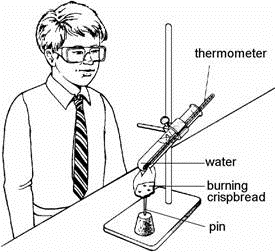 Describe one way Peter has arranged the apparatus so that he is working safely.............................................................................................................................................................................................................................................2 marks(b)     Peter wants to find out if potato crisps contain as much energy as crispbread. He does the experiment again using a piece of potato crisp.Suggest two things he must do to make the experiment a fair test.………… ………… ………… ………… ………… ………… ………… ………… ……….. ………..  1 mark          The table shows some of the nutritional information from a packet of crispbread and a packet of potato crisps.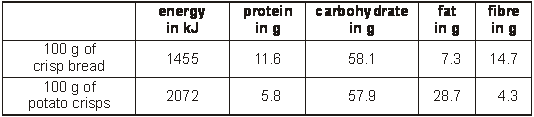 (c)     Peter burns 1.0 g of potato crisp instead of 1.0 g of crispbread in a similar experiment. What result will he get when he burns the potato crisp? Tick the correct box.The change in the temperature of the water will be greater.          The change in the temperature of the water will be the same.      The change in the temperature of the water will be smaller.         There will be no change in the temperature of the water.              1 mark(ii)     Use the table in part (b) to give two reasons for choosing crispbread rather than potato crisps as part of a balanced diet.1. .........................................................................................................2. ......................................................................................................... 2 marksQ6.           Fossil fuels are used to generate electricity, but over half of the world’s population uses biomass as a fuel.(a)     What is ‘biomass’, which is used as a fuel?………… ………… ………… ………… ………… ………… ………… ………… ……….. ………..  1 mark (b)     Biomass and fossil fuels are both energy resources. What is the original source of this energy?………… ………… ………… ………… ………… ………… ………… ………… ……….. ………..  1 markGive the names of three fossil fuels which are often burned to generate electricity.1.  ........................................................ 2.  ........................................................3.  ........................................................1 mark(d)     Fossil fuels are often described as non-renewable energy resources.Explain why they are called ‘non-renewable’.………… ………… ………… ………… ………… ………… ………… ………… ……….. ………..  1 mark (e)     There are advantages and disadvantages of burning different fuels.(i)      Give one advantage of using biomass rather than fossil fuel as an energy resource.………… ………… ………… ………… ………… ………… ………… ………… ……….. ………..  1 mark (ii)     Give one advantage of using fossil fuel rather than biomass as an energy resource.………… ………… ………… ………… ………… ………… ………… ………… ……….. ………..  1 mark (iii)     Give one disadvantage of using both fossil fuel and biomass.………… ………… ………… ………… ………… ………… ………… ………… ……….. ………..  1 markQ8.          The tides can be used to generate electricity. A dam is built across a river estuary, as shown below.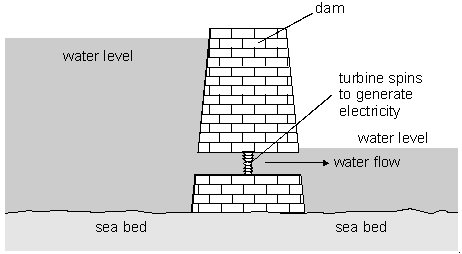  (a)     The water is higher on one side of the dam than on the other. As the water begins to flow through the dam it turns a turbine. The turbine generates electricity.Describe the useful energy changes which take place in this process...................................................................................................................................................................................................................................................................................................................................................................2 marks(b)     Explain why tides are classified as a renewable energy source.………… ………… ………… ………… ………… ………… ………… ………… ……….. ………..  1 mark (c)     Give one way, other than from the tides, of generating electricity by using the sea.………… ………… ………… ………… ………… ………… ………… ………… ……….. ………..  1 mark (d)     Apart from cost, give one advantage and one disadvantage of an oil-fired power station compared with a tidal power station.advantage ....................................................................................................disadvantage ...............................................................................................2 marksQ10.          Some pupils are designing a web page about energy resources. Their design is shown below. It is not quite finished.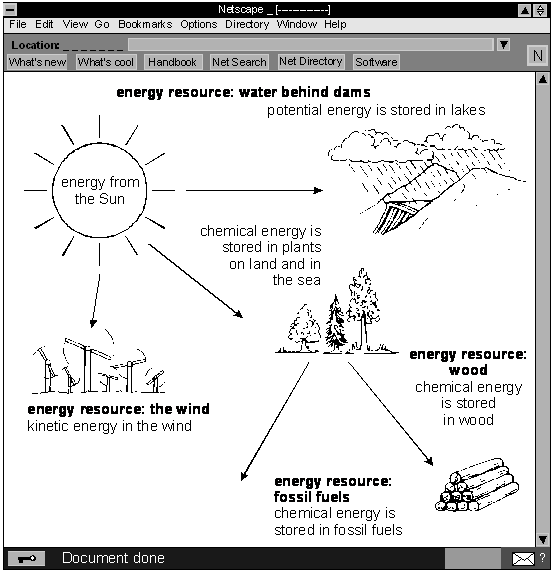 (a)     To complete the web page, the pupils want to add a drawing of some fossil fuels.Give the names of two fossil fuels.1. ..................................................................…2. ..................................................................…2 marks(b)     Four energy resources are labelled on the web page:          water behind dams            the wind           fossil fuels         wood          How many of these can be used to generate electricity?………… ………… ………… ………… ………… ………… ………… ………… ……….. ………..  1 markQ11.          (a)     The photographs show ways of getting energy from three different energy resources.          On the line under each photograph write the name of the energy resource.Choose from the list below.batteries             biomass            wind           sunlight            tides(i)      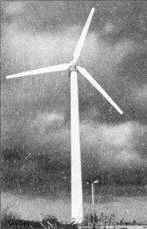 (ii)     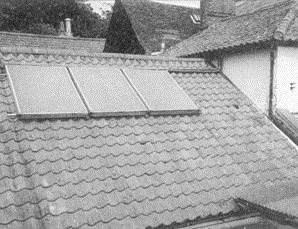  (iii)     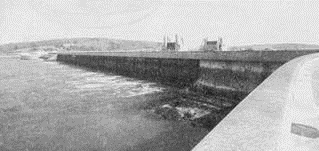 3 marks(b)     Name one fossil fuel.………… ………… ………… ………… ………… ………… ………… ………… ……….. ………..  1 mark (c)     Complete the sentence below.          The purpose of the machine in photograph (i) is to generate ………………..1 markMaximum 5 marksQ12.          Meera used the Internet to find out about energy resources. The drawing below showswhat Meera saw on her computer screen.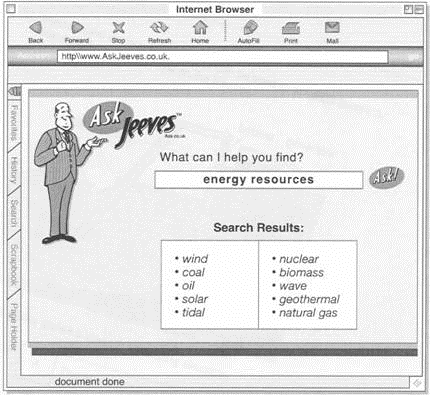                                                                   © 1996-2002 Ask Jeeves, Inc(a)     Coal is a fossil fuel.Give the names of two other fossil fuels in the list on the screen......................................................and.....................................................2 marks(b)     (i)      Wave energy is an example of a renewable energy resource.         From the list on the screen above choose two other renewable energy resources......................................................and.....................................................2 marks(ii)     Meera found out how wave energy can be used to generate electricity.She saw the diagram below on the Internet.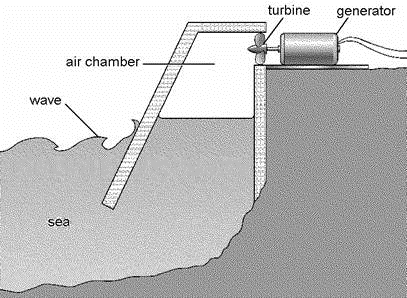          Each box below shows a stage in generating electricity.         On the lines below write the letters of the stages in the correct order.Two have been done for you......C.....    ...........     ......A......     ...........     ............                                  2 marksQ13.          The drawing shows Mark’s house. He uses three methods to generate electricity.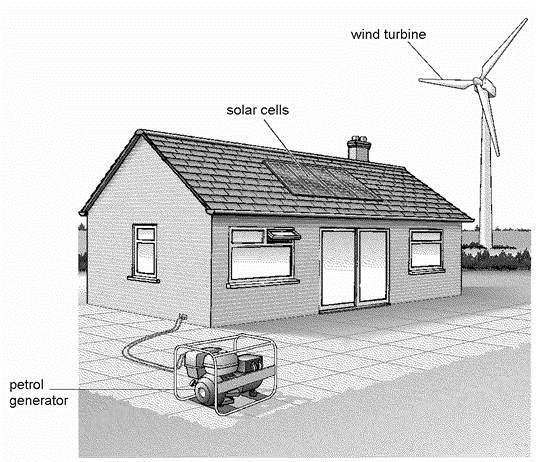 (a)     Draw a straight line from each of the two methods below to the main energy resource used to generate electricity.Draw only two lines.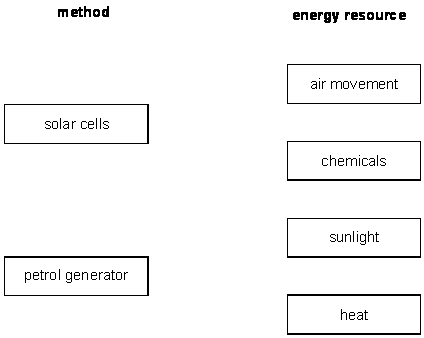 2 marks(b)     (i)      The solar cells cannot work at night.Give the reason for this.………… ………… ………… ………… ………… ………… ………… ………… ……….. ………..  1 mark (ii)     The wind turbine cannot generate electricity all the time.Give the reason for this.………… ………… ………… ………… ………… ………… ………… ………… ……….. ………..  1 markQ14.         The table below gives information about three fuels that can be used in cars.  shows a substance is produced when the fuel burns.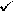 X  shows a substance is not produced when the fuel burns.(a)     Which fuel, in the table, releases the least energy per kilogram (kg)?………… ………… ………… ………… ………… ………… ………… ………… ……….. ………..  1 mark (b)     Some scientists say that if hydrogen is burned as a fuel there will be less pollution.From the information in the table, give one reason why there will be less pollution.………… ………… ………… ………… ………… ………… ………… ………… ……….. ………..  1 mark (c)     Which of the three fuels in the table can be compressed into a small container?………… ………… ………… ………… ………… ………… ………… ………… ……….. ………..  1 mark (d)     Which gas in the air is needed for fuels to burn?Tick the correct box.1 mark(e)     Petrol and ethanol are both fuels. Petrol is made from oil.Scientists say that oil could run out in 100 years.In some countries people plant sugar cane and use it to make ethanol.Sugar cane will not run out. Explain why.………… ………… ………… ………… ………… ………… ………… ………… ……….. ………..  1 markQ15.          The drawing below shows a solar panel fixed to the roof of a house in Britain.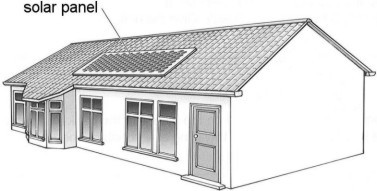 (a)     Daniel measured the energy output from this solar panel during one day in June. The graph below shows his results.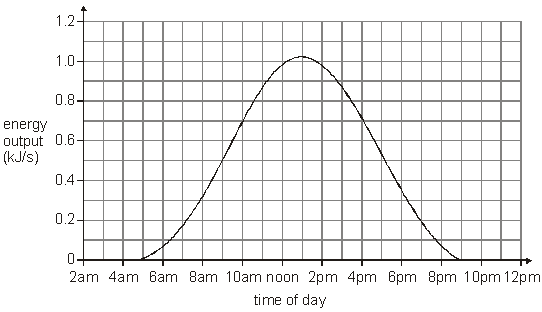 (i)      Why does the energy output from the solar panel vary during the day?………… ………… ………… ………… ………… ………… ………… ………… ……….. ………..  1 mark (ii)     Daniel used the solar panel to run a motor.The motor needs 0.7 kJ/s to run at full speed.Use the graph to find out how long Daniel’s motor would run at full speed................ hours1 mark(b)     Daniel measured the energy output from a different solar panel.This type of solar panel turns so that it always faces the Sun.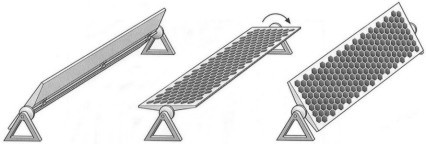           The graph below shows the energy output for this panel during one day in mid-summer.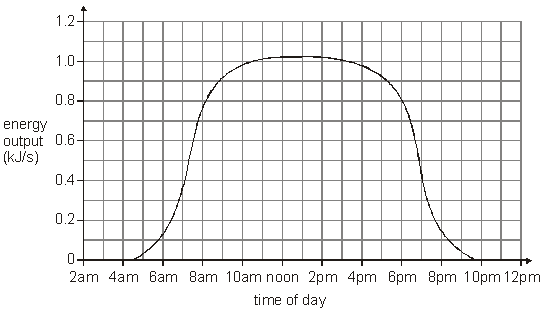 (i)      On the graph above draw another curve to show how the energy output for this solar panel might vary on a day in mid-winter.2 marks(ii)     Between 7am and 7pm the solar panel turns through an angle of 180°.Calculate the angle the solar panel turns through each hour.………… ………… ………… ………… ………… ………… ………… ………… ……….. ………..  1 markQ16.          The drawing below shows a garden water feature. It is solar-powered.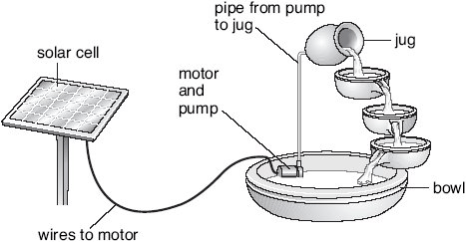           The solar cell absorbs energy from the Sun.The solar cell is connected to a motor in the bowl.The motor drives a pump.Water is pumped up to the jug and it flows back down to the bowl.(a)     Use the information above to help you to complete the following sentences.Choose words from the list.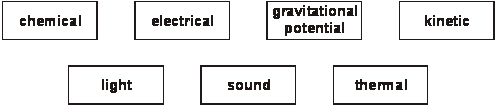 (i)      The useful energy change in the solar cell is fromlight to .................................... energy.1 mark(ii)     The useful energy change in the motor is fromelectrical energy to .................................... energy.1 mark(iii)     As the water flows from the jug to the bowl .......................................energy is changed into .................................... energy.2 marks(b)     Give one advantage and one disadvantage of using a solar cell to power thewater feature.advantage ....................................................................................................1 markdisadvantage ................................................................................................1 markmaximum 6 marksQ18.          The drawings below show six ways of providing energy.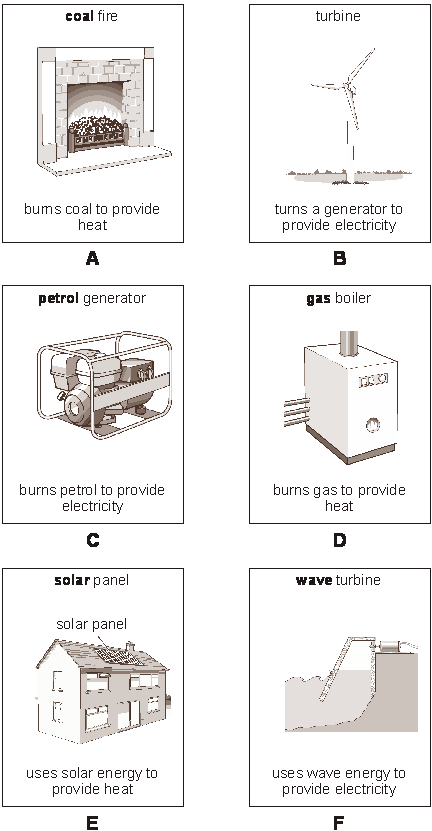 From the drawings, give the names of two fossil fuels.1. ..............................................................2. ..............................................................2 marks(b)     (i)      What is the source of energy for a solar panel?.........................................................1 mark(ii)     Why can the solar panel not work at night?.........................................................1 mark(c)     What makes the blades of the turbine in drawing B go round?..................................................................1 mark(d)     Renewable energy resources will not run out.          From the drawings, give one energy source that will not run out.………… ………… ………… ………… ………… ………… ………… ………… ……….. ………..  1 markMark SchemeM1. if more than one box is ticked in any rowaward no mark for that row[5]M2.          (a)     any two from•    oil                                       accept ‘petrol•    gas•    uranium or nuclearaccept ‘geothermal’ or ‘peat’do not accept ‘fossil fuel’ or ‘coal’2(b)     can be grown or more trees can be plantedaccept ‘can be replaced’ do not accept ‘can be used again’ or ‘can be recycled’1(c)     any two from•    wind•    wave                                   do not  accept ‘water’•    tidal•    solar                                    accept ‘the Sun’ or ‘sunlight’•    biomass or a stated biomass, such as strawaccept ‘alcohol’ do not accept ‘wood’accept ‘hydroelectric’accept ‘geothermal’ unless used as the answer to (a)do not accept ‘nuclear’2(d)     any one from•    thermal                                accept ‘heat’•    radiant•    light1[6]M3. 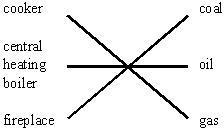 award a mark for each correct lineif more than one line is drawn from any item, or to any fuel,deduct one mark for each extra line; minimum mark zeroaccept central heating boiler ------  coalaccept central heating boiler ------  gasaccept fireplace  --------------------  gas[3]M4.          (a)     one mark is for storing  energy by photosynthesis; the other markis for the formation of oil from living things          living things use energy from the Sun to growaccept ‘plants and animals store energy from the Sun’1 (L5)          oil is formed from the remains of living thingsaccept ‘oil is made of dead animals or plants’1 (L5)(b)     (i)      because it cannot be replaced once it is used or because ittakes a long time to formdo not accept ‘you cannot use it over and over again’or ‘it cannot be recycled’1 (L6)(ii)     coal 1 (L5)         natural gas 1 (L5)if more than two boxes are ticked, deductone mark for each incorrectly ticked boxminimum mark zero[5]M5.          (a)     coal 1 (L3)          natural gas if more than two boxes are ticked, award no markdeduct one mark for each incorrectly ticked boxminimum mark zero1 (L3)(b)     any two from•    soot or carbon•    ash•    smoke•    sulphur dioxideaccept ‘sulphur’•    carbon monoxide•    oxides of nitrogenaccept ‘nitrogen oxide’accept ‘carbon dioxideaccept ‘lead’accept ‘acid rain’do not accept ‘greenhouse gases’ or ‘water’ or ‘gas’2 (L3)(c)     any two from•    geothermal•    wind•    solaraccept ‘Sun’•    running wateraccept ‘hydro’ or ‘HEP’ or ‘water power’•    tidaldo not accept ‘water’•    wavesaccept ‘nuclear’ or ‘uranium’2 (L3)[6]M6.          (a)     any one from•    the test-tube is pointing away from himaccept ‘the test-tube is pointing away from the edgeof the bench’ do not accept ‘the test-tube is at an angle’•    he used a cork and a pin to hold the burning crispbreadaccept ‘he used a pin’ or ‘he is not holding the crispbread’or ‘the cork is on the stand’•    the test-tube is held in a clampaccept ‘he used a clamp’ or ‘the test-tube is held tightly’•    it is away from the edge of the bench•    the apparatus is arranged over the base of the stand for stabilityaccept ‘the tube is over the base’do not accept ‘he is wearing goggles1 (L5)(b)     any two from•    use the same amount of water•    use the same mass or weight of crispaccept ‘use the same mass of food’do not accept ‘use the same amount of food’•    the crisp must be the same distance from the test tube as thecrispbread was•    start with water at the same temperature•    shield both experiments from the draughtdo not accept ‘use the same apparatus’or ‘heat for the same amount of time’2 (L4)(c)     The change in the temperature of the water will be greater. if more than one box is ticked,  award no mark1 (L6)(d)     (i)      fibre is not digestedaccept ‘it is not absorbed’or ‘it does not get broken down’do not accept ‘it is insoluble’1 (L6)(ii)     any two from•    it contains less fataccept ‘it is less fattening’or ‘it contains less energy’•    it contains more fibre•    it contains more proteindo not accept ‘more carbohydrate’2 (L6)(e)     oranges if more than one box is ticked, award no mark1 (L5)[8]M7.          (a)     answers must give a definition of biomass and not just provideexamplesmaterial from living things or plant matter1 (L6)(b)     the Sunaccept ‘sunlight’ or ‘the Big Bang’do not accept ‘light’ or ‘photosynthesis’1 (L6)(c)     coaloilnatural gas or methaneanswers may be in any orderall three fossil fuels are required for the markaccept ‘gas’ for natural gasaccept ‘peat’ as one of the three fossil fuels1 (L5)(d)     they cannot be replaced or no more can be producedaccept ‘they get used up’do not accept ‘they cannot be used again’1 (L6)(e)     (i)      any one from•    it is renewable•    it is widely availableaccept ‘you can grow more of it’accept ‘it will conserve fossil fuels’do not accept ‘it is cheaper to produce’1 (L6)(ii)     any one from•    it takes up less space•    it is more suitable for use in vehicles•    it contains more energy per unit massaccept ‘it is more concentrated’accept ‘it can be transported more easily’1 (L6)(iii)     any one from•    pollution•    they release greenhouse gasesaccept a specific example of a pollutanteg. ’carbon dioxide is released’1 (L6)[7]M8.          (a)     The first marking point is for the transfer of energy from water to turbine.The second marking point is for the transfer of energy from turbine to generator.The third marking point is for the transfer of energy away from the generator.any two from•    potential energy in the water to kinetic energy in the turbineaccept ‘P.E. to K.E.’accept ‘transferred from the water to the turbine’accept ‘K.E. in the water to K.E. in the turbine’accept ‘P.E. in the water to K.E. in the water’•    kinetic energy in the turbine to kinetic energy in the generatoraccept ‘transferred from the turbine to the generator’•    kinetic energy in the generator to electrical energy in the circuitaccept ‘KE. to electrical energy’accept ‘from the generator to the circuit’accept ‘transferred from the generator by electricity’accept ‘KE. in the turbine to electrical energy in the circuit’accept ‘potential energy in the water to electrical energy inthe circuit’ for both marksaccept ‘P.E. to electrical energy’or ‘from the water to the circuit’ for one mark2(b)     any one from•    because the Moon’s pull or gravity is always there•    because the tides or the water cannot run out or be used upaccept ‘because there are tides every day’or ‘because there is an endless supply’1(c)     •    from wave energy or from the wavesaccept ‘Ocean Thermal Energy Conversion’ or ‘OTEC’do not accept ‘hydro-electric power’1(d)     it is easier to control or it can be turned on when it is neededaccept ‘the tides only give power at certain times’or ‘you can build an oil-fired power station anywhere’or ‘it is smaller`any one from•    oil is non-renewableaccept ‘oil will run out’•    it causes pollutionaccept ‘it gives out greenhouse gases’or ‘it can cause oil spills’1[6]M10.          (a)     any two from•    oilaccept ‘petrol’ or ‘diesel’ or ‘kerosene’•    coal•    natural gasaccept ‘gas’accept ‘peat’ or ‘turf2(b)     four or all of themaccept ‘water behind dams, the wind, fossil fuels and wood’1[3]M11.          (a)     (i)      wind1 (L3)(ii)     sunlight1 (L3)(iii)     tides1 (L4)(b)     any one from•    coal•    gasaccept ‘methane’•    oilaccept ‘petrol’ or ‘diesel’ or ‘kerosine’•    peataccept ‘turf’1 (L4)(c)     electricity1 (L3)[5]-M12.          (a)     oil1 (L4)          natural gasaccept ‘gas’answers may be in either order1 (L4)(b)     (i)      any two fromanswers may be in either order•    wind•    solar•    tidal•    biomass•    geothermal2 (L4)(ii)         C         E         A       B       D   if all three letters are correct, award two marksif one letter is correct, award one mark2 (L4)[6]M13.          (a)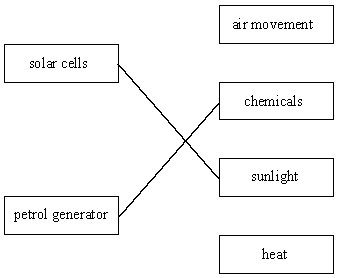 if more than one line is drawn from either method,award no mark for that method2 (L3)(b)     (i)      no lightaccept ‘no rays from the Sun’do not accept ‘no heat from the Sun’accept ‘no sunshine’accept ‘not enough light’accept ‘it is dark’accept ‘they cannot collect the Sun’s energy at night’accept ‘because they need light to work’accept ‘no Sun’1 (L3)(ii)     it might not be windy the wind might not be strong enoughaccept ‘no wind’accept ‘needs air movement’ or ‘wind’accept ‘sometimes the wind is weak’accept ‘sometimes the wind is stronger’1 (L3)[4]M14.          (a)     ethanol or alcoholif more than one box is ticked, award no mark1 (L3)(b)     any one from•    burning hydrogen does not produce carbon monoxideaccept ‘petrol or ethanolor alcohol produces carbon monoxide’•    burning hydrogen does not produce sulphur dioxideaccept ‘petrol produces sulphur dioxide’•    burning hydrogen only produces water•    burning petrol causes acid rainaccept ‘hydrogen or ethanolor alcohol does not cause acid rain’1 (L4)(c)     hydrogenaccept ‘H2’’accept ‘gas’1 (L4)(d)     oxygen if more than one box is ticked, award no mark1 (L4)(e)     any one from•    it can be grownaccept ‘it does not take long to grow’•    it can be replantedaccept ‘it can be replaced’•    it is renewable•    it can be reproducedaccept ‘it produces seeds’1 (L4)[5]M15.          (a)     (i)      any one from•    the Earth rotatesaccept ‘the Sun appears to move across the sky’accept ‘the Sun is in a different position atdifferent times of day’•    the amount of sunlight variesaccept ‘different cloud cover’•    the angle of the Sun variesaccept ‘in the middle of the day theenergy received is greatest’do not accept ‘in the middle of the daythe Sun is hottest or brightest’1 (L7)(ii)     6.0accept any number from 5.8 to 6.21 (L6)(b)     (i)      a graph starting after 6 am and ending before 6 pm1 (L7)a line below the existing line and flator reaching a maximum between 12 noon and 1 pm1 (L7)(ii)     15accept ‘’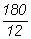 1 (L7)[5]M16.          (a)     (i)      electrical1 (L5)(ii)     kineticaccept ‘movement’1 (L6)(iii)     •    gravitational potentialaccept ‘gravitational’ or ‘potential’1 (L6)•    kinetic or sound or thermalaccept ‘heat’ for thermalaccept for two marks ‘kinetic into sound’or ’kinetic into thermal’answers must be in the correct order1(b)     advantage•    the energy will always be replacedaccept ‘it will not run out’•    it is renewableaccept ‘it does not use fuel or mains electricity’•    it is free to runaccept ‘it is cheap’•    a battery might leakaccept ‘no pollution with a solar cell’1 (L5)          disadvantage•    if the Sun goes in the pump will stop•    it will not work at night or in the darkaccept ‘it must be in the Sun to work’accept ‘it is not sunny all the time’do not accept ‘can be used again’1 (L5)[6]M17.          (a)     (i)      •    100accept ‘5 ×20’1 (L7)•    Ncmaccept ‘cmN’accept ‘1.0 Nm’ for two marksdo not accept lower case n1 (L7)(ii)     100accept ‘the same’accept the numerical answer to part a ithe mark for the unit may be awarded in part a iiif not given in part a ithe unit is not required for the mark1 (L7)(iii)     •    10accept the numerical answer to a ii ÷ 101 (L7)(b)     •    it decreasedaccept ‘it slowed down’          any one from•    less light energy changed to electrical energyaccept ‘less light to power plane’accept ‘it received less energy’both the answer and the correct explanationare required for the markdo not accept ‘it stopped•    the voltage produced by the solar cell was loweraccept ‘less electrical or kinetic energy produced’‘less light’ is insufficient donot accept ‘no light to provide energy1 (L7)[5]M18.          (a)     •    coal1 (L4)•    gasaccept ‘coal fire’ or ‘A’accept ‘gas boiler’ or ‘D’answers may be in either orderaccept ‘petrol’ or ‘petrol generator’ or ‘C’ or ‘oil’answer may be in either order‘fire’ is insufficient‘boiler’ is insufficient ‘generator’ is insufficient1 (L4)(b)     (i)      •    the Sunaccept ‘solar energy’ or ‘solar’accept ‘light’ or ‘sunlight’references to heat are insufficient1 (L4)(ii)     any one from•    it is dark•    no light•    the Sun has setaccept ‘it needs light’accept ‘no Sun’references to heat are insufficient1 (L3)(c)     •    windaccept ‘moving air’ or ‘air’accept ‘air currents’1 (L3)(d)     any one from•    Sun or solar energy•    waves•    windaccept ‘solar panel’ or ‘E’accept ‘wave turbine’ or ‘F’accept ‘wind turbine’ or ‘turbine’ or ‘B’‘water’ is insufficient1 (L4)[6]M19.          (a)     •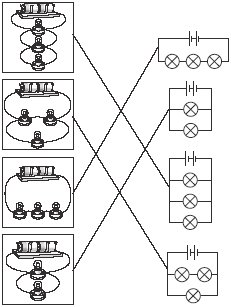 award two marks for all four correct linesaward one mark for any two or three correct linesif more than one line is drawn from any box,do not credit either line2 (L3)(b)     •    off      off both ticks are required for the markif more than one box is ticked in any row, award no mark1 (L3)          •    on      on both ticks are required for the markif more than one box is ticked in any row, award no mark1 (L4)(c)     •    batteryaccept ‘cell’ or ‘cells’1 (L4)(d)     •    Copper is a good conductor of electricity. if more than one box is ticked, award no mark1 (L3)[6]M20.          (a)     chemicalaccept ‘potential’accept ‘kinetic or movement’1 (L6)(b)     (i)      50 J1 (L7)(ii)     any one fromaccept ‘some energy or heat or sound is wasted’‘heat or sound or friction’ are insufficient•    energy is transferred as heat‘some of the energy is lost’ is insufficient•    energy is transferred as sound•    friction or air resistance slows it downaccept ‘as it is still falling, some is still gravitational’1 (L7)(c)     any two from•    lift it to a greater heightaccept ‘make the rod longer’‘change the height or mass’ is insufficient•    make the mass more streamlined or aerodynamic‘make the rod bigger’ is insufficient‘drop it faster’ is insufficient•    push the mass downaccept ‘push it’‘push the rod down’ is insufficient•    put grease or oil on the rod (to decrease friction)accept ‘make the rod smoother’‘use more force’ is insufficient‘make the rod thinner’ is insufficientaccept ‘increase the mass’2 (L7)(d)     Aboth blade A, and the correct explanationare required for the mark          if you divide the force by a smaller area, the pressure will be largeraccept ‘it has a smaller area (at that point)’‘it is more pointed’ or ‘is it sharper’ are insufficient‘force is more concentrated’ is insufficientaccept ‘the force is more concentrated on a smaller area’do not accept ‘there will be more force’do not accept responses that refer to ‘concentrated pressure’1 (L7)[6]M21.          (a)     walls1 (L3)(b)     (i)      roof1 (L3)(ii)     any one from•    it now loses 700 (J)accept ‘it is only 700’‘it is 700’ is insufficient•    the energy is less (than before)accept ‘it was 3 400 (J)’•    the energy or heat is differentaccept ‘it has gone down’•    all the others do not changeaccept ‘insulation reduces heat loss’‘insulation keeps heat in’ is insufficient1 (L4)(c)     (i)      coal‘solid’ is insufficient‘25 000 J’ is insufficient1 (L4)(ii)     it is a gasaccept ‘physical state’1 (L4)(iii)     no sulphur dioxide (is given off)accept ‘it says no in the sulphur dioxide column’do not accept ‘it has no sulphur dioxide in it’accept ‘there is no sulphur in it’1 (L4)[6]M22.         (a)     (i)      •    a continuous straight line from the lamp to the screen and from     the screen to George’s eye1 (L5)•    angle of incidence approximately equal to the angle of reflection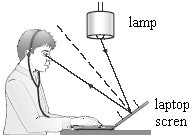 accept a reflection anywhere between the dotted lineson the laptop screen1 (L5)•    arrows in the correct direction on the incident and reflected rayaccept one arrow on a continuous ray showing reflection1 (L5)(ii)     the reflected ray or the light image misses George’s eyesaccept ‘the ray of light is reflected at a different angle’accept ‘it moves down’‘the lamp is not shining in his eye’s is insufficientdo not accept responses referring to scattering‘it changes’ is insufficientdo not accept ‘the ray of light is reflected above his eye’1 (L6)(b)     from electrical energy to sound energy                                                                 both answers are required for the markanswers must be in the correct order1 (L5)source of energysource of energysource of energyenergy sourcedirectly from the Sunindirectly from the Sunnot from the Sunnuclearhydro-electricsolargeothermaloilcoalparaffin waxnatural gaspetrolpaperAThe air turns the turbine.BThe turbine turns the generator.CThe waves move up the chamber.DThe generator produces electricity.EThe waves push the air up the chamber.fuelphysicalenergyreleased,some of the substances producedwhen the fuel burnssome of the substances producedwhen the fuel burnssome of the substances producedwhen the fuel burnsstatein kJ/kgcarbonmonoxidesulphurdioxidewaterpetrolliquid48 000hydrogengas121 000XXethanol (alcohol)liquid30 000Xcarbon dioxidenitrogenoxygenwater vapourenergy sourcedirectly from the Sunindirectly from the Sunnot from the Sunnuclear*  hydro-electric*  solar*  geothermal*  oil